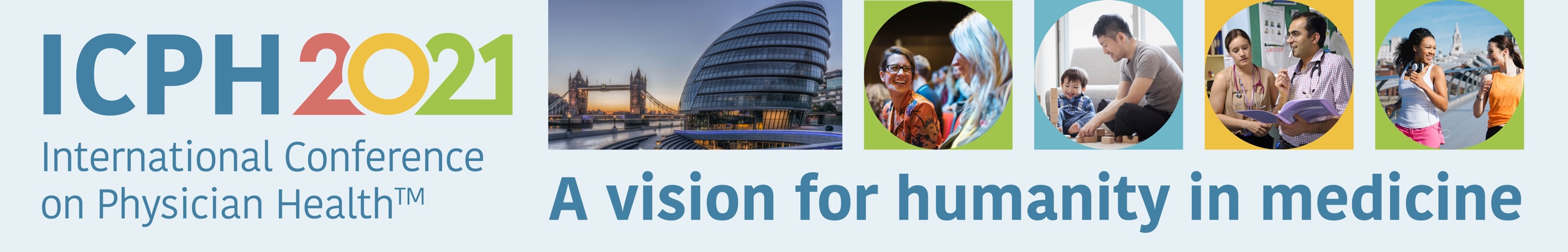 PRESENTATION TITLE:  PREFERRED FORMAT: 	LEARNING OBJECTIVES: FUNDING SOURCES:Is this presentation related to any commercial or for-profit activity?   		  Yes			NoIf yes, please provide details:HOW DOES YOUR PRESENTATION RELATE TO THE CONFERENCE THEME: A VISION FOR HUMANITY IN MEDICINE?ABSTRACT (400 WORDS MAXIMUM): Please include: project objective/background; methods/approach; results; conclusion (as appropriate).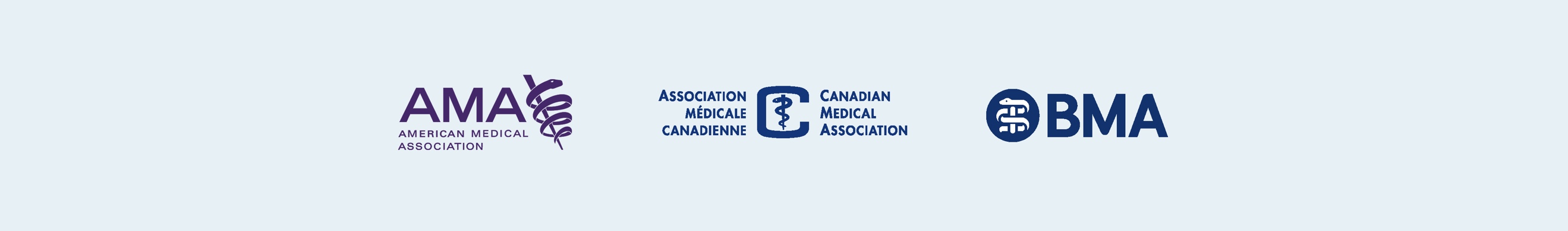 DO NOT INCLUDE AUTHOR DETAILS HERE.